30 қаңтар күні дене шынықтыру мұғалімі А. А. Овечкин облыстық онлайн семинар өткізді..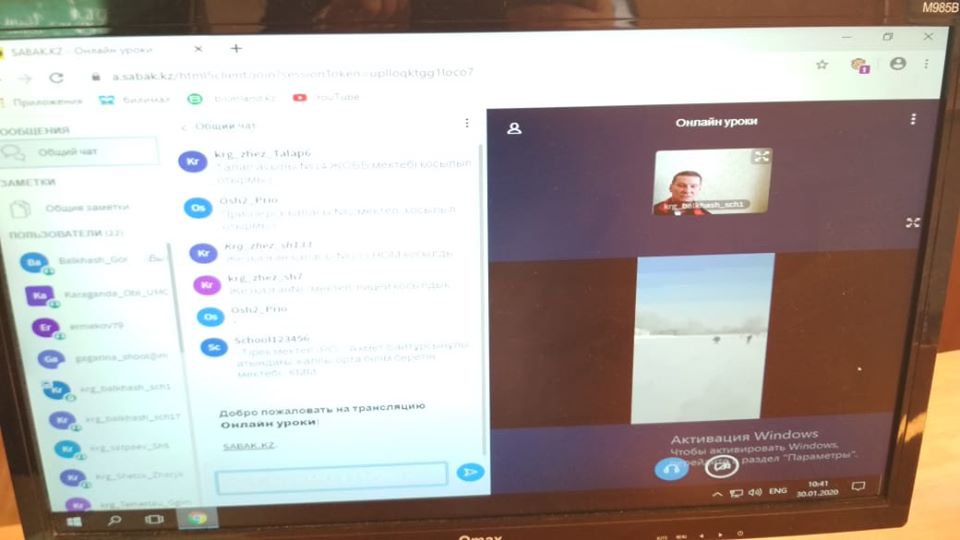 